Наши руки – не для скуки! Выставка осенних поделок.Наши руки – не для скуки!                                                                              Всё умеют делать руки!                                                                                        Интересные дела                                                                                        Осень детям принесла! С 14 по 18 октября в старшей группе «Кораблик» прошла выставка поделок из природного материала «Дары осени». На выставке были представлены работы детей, созданные совместно с родителями. Для создания шедевров использовались дары осени – овощи, листья, ягоды, шишки. В каждой работе прослеживалась творческая индивидуальность и фантазия. Все работы неповторимы и интересны. 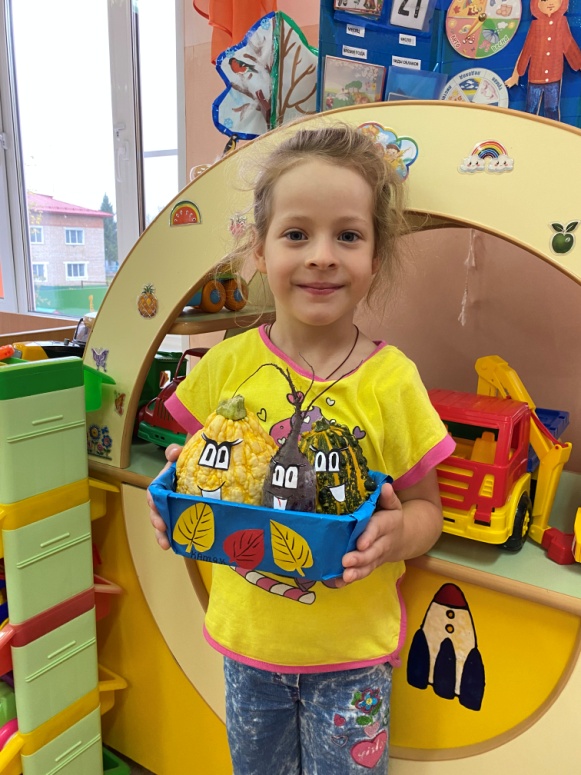 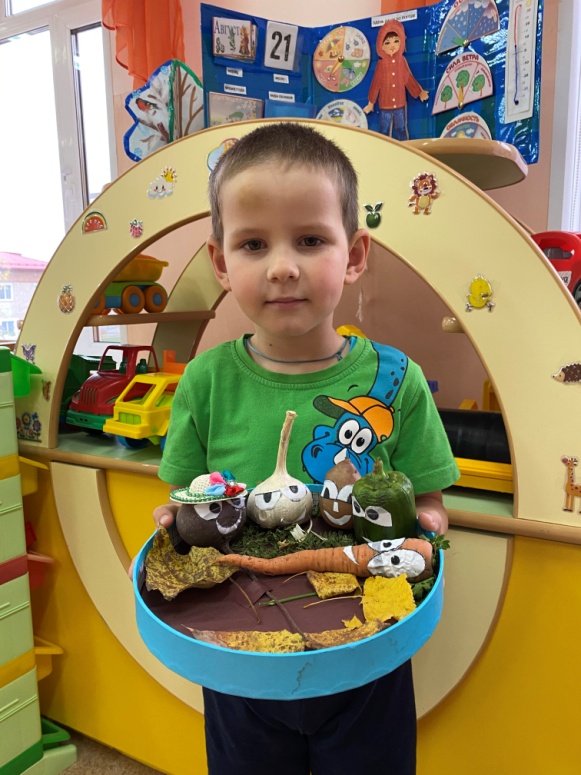 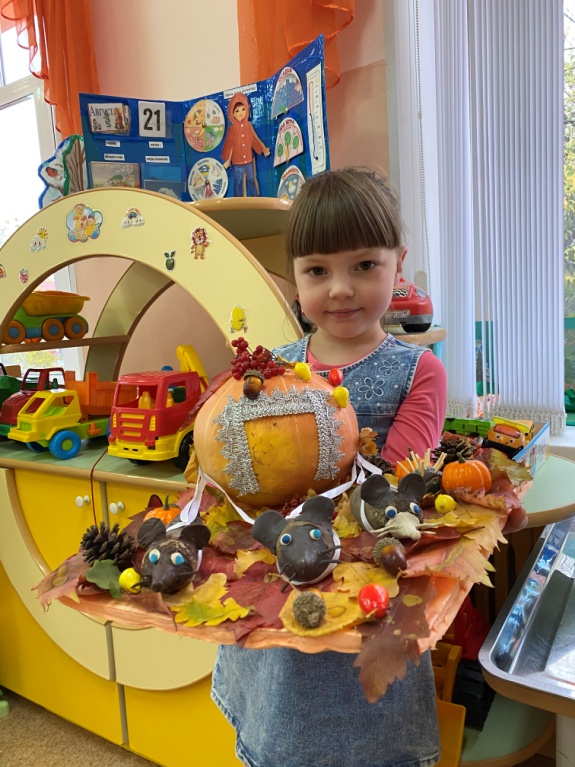 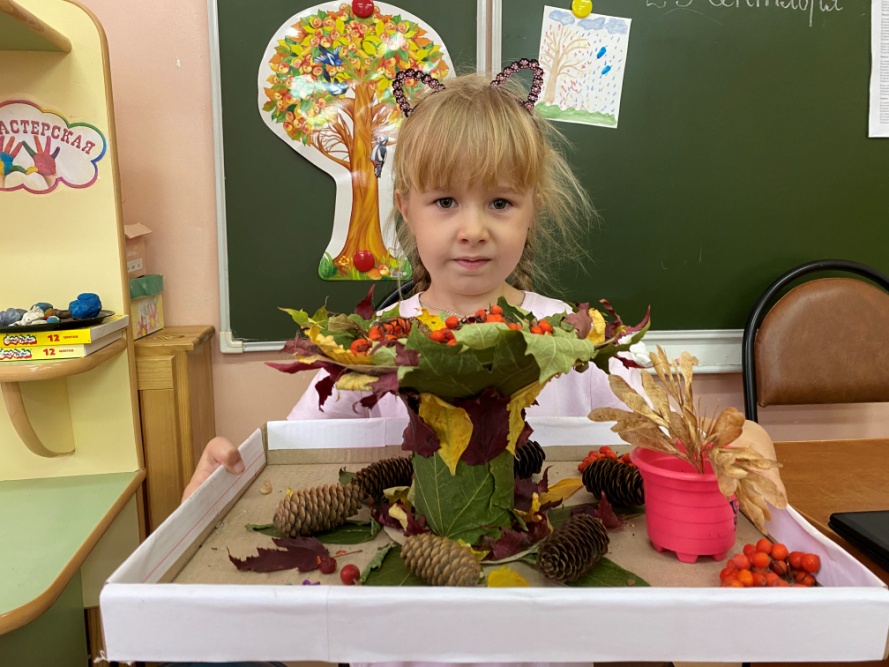 Маркелова Н.М., воспитатель